Njoftimi i kontrates për t’u plotësuar nga Autoriteti Kontraktor , i cili do të publikohet në Buletinin e Njoftimeve Publike1. Emri dhe adresa e autoritetit kontraktorEmri 			Bashkia  SkraparAdresa		Lagja: “ÇLIRIMI” Corovode ,Skrapar 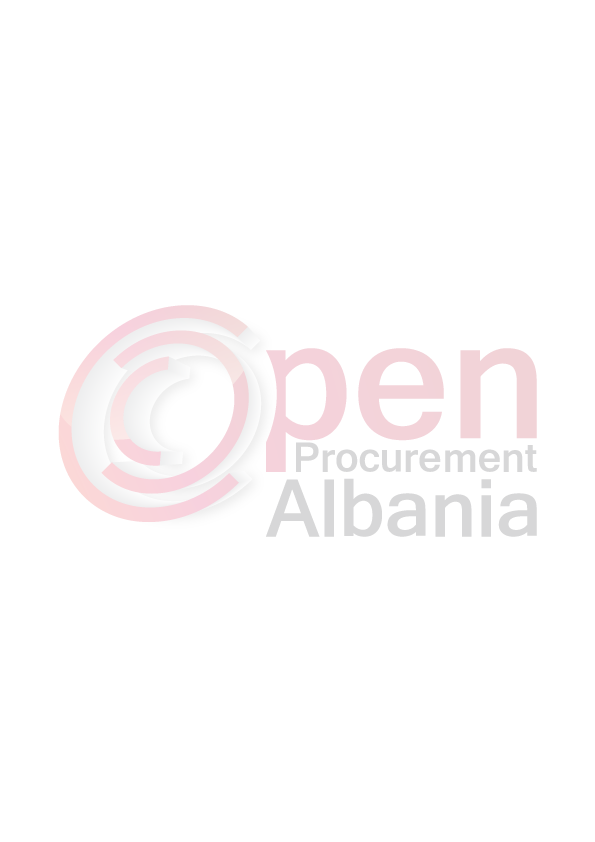 Tel/Fax		0312  22426 E-mail			bashkiacorovode@ymail.comAdresa e Internetit	www.bashkiacorovode.gov.al2.  Lloji i procedurës se prokurimit:  Sherbime konsulence 3. Objekti  i kontratës/marrëveshjes kuadër: Mbikqyrje punimesh per objektin :”Rikualifikim  i hapsirave perreth  pallatit te Kultures ,rruga me trafik te kufizuar/pedonalja “Pasho Hysi”,rruga automobilistike “Pasho Hysi”4. Fondi limit  4 166 667 (katermilion e  njeqind e gjashtedhjet e gjashte mije e gjashteqind e gjashtedhjet e shtate )leke pa tvsh5. Kohëzgjatja e kontratës ose afati kohor për ekzekutimin:  12 muaj 6- Afati kohor për dorëzimin e  kërkesës për shprehje interesi: 07.06.2016 ora 10.00 7- Afati kohor për hapjen kërkesave për shprehje interesi: 07.06.2016 ora 10.00 